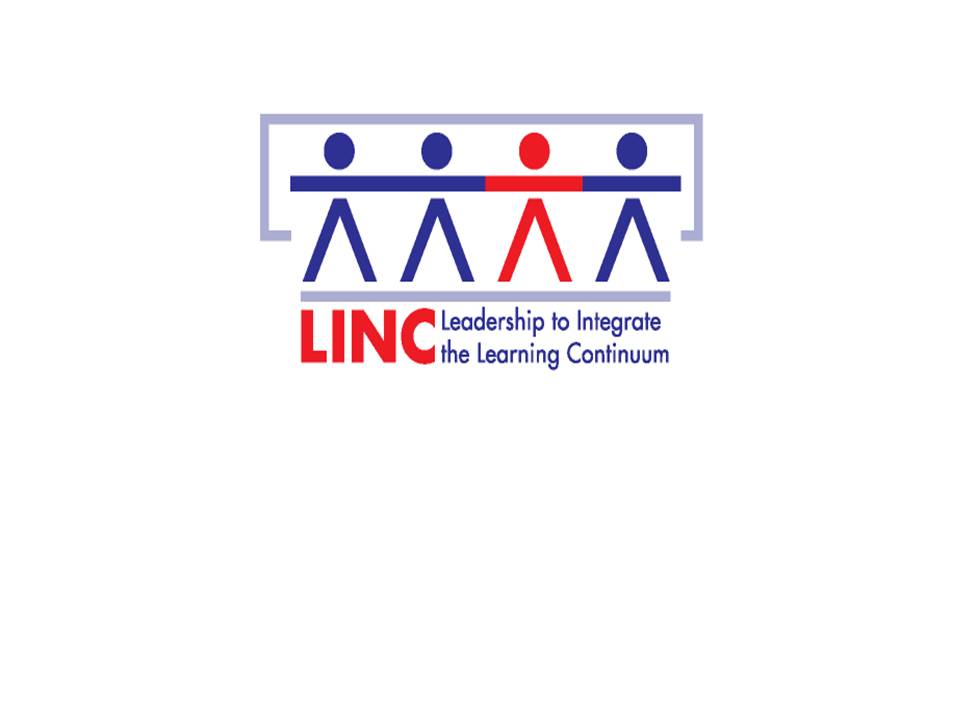 LINC University Consortium Meeting
August 9, 201110:00 – 10:15 a.m. 		Welcome and Introductions (Lisa Hood)
				a. Introduction of faculty/staff                                           b. Introduction of LINC staff and consultants10:15 - 10:45 a.m. 		Revisit Purpose of the Grant (Lisa Hood)a. New legislation and rulesb. Purpose of the grantc. Essential elements and criteria10:45 - 11:15 a.m.		Services Provided by the Grant (Lisa Hood and Erika Hunt)Contract fundsCollaborative servicesLINC curriculum moduleProgram self-assessment (EDC Quality Measures)11:15 - 12:00 p.m.		Principal Preparation Alignment Tool (Alicia Haller and 
                                           Melissa DeBartolo)Outcomes assessment rubric 12:00 – 12:30 p.m.		Lunch12:30 – 12:45 p.m.		Resources (Erika Hunt)a.   EDC Quality Measuresb.   SREB scoring guide for core conditions and indicators 
c.   Books12:45 – 1:30 p.m.		Needs Assessment (Erika Hunt)                      a.   Reporting work done by institutionb.   Assistance needed1:30 – 2:00 p.m. 		Next Steps (Erika Hunt)LINC Consortium Steering Committee Setting next meeting datesWebinar TopicsToolkit